	                             SÉminaire du Creg                                   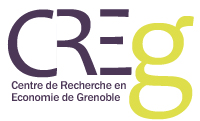 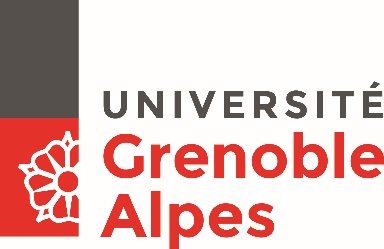  « ActualitÉ de la recherche »jeudi 7 juin 2018, 14h45-17h
salle EG02 du BategInégalités régionales et qualité de l'environnement en ChineCéline Bonnefond (Creg)Effets sur l'emploi de la politique de Réduction du Temps Travail : apprentissages de l’expérience françaiseJon Bernat Zubiri-Rey (Lan Harreman eta Gizarte Langintza Fakultatea)Pour tout renseignement complémentaire : creg@univ-grenoble-alpes.fr